JIKORD plus, Smlouva o spolupráci - stav k roku 2019Smlouva o spolupráci při zavedení a používání jízdenky JIKORD plusuzavřená dle § 1746 odst. 2 zákona č. 89/2012 Sb., občanský zákoník (dále „občanský zákoník“)PreambuleJihočeská jízdenka s obchodním názvem JIKORD plus je jednodenní jízdní doklad, který nabízí cestujícím atraktivní cestování po Jihočeském kraji bez nutnosti koupě dalšího jízdního dokladu. JIKORD plus je vhodný marketingový nástroj pro rozvoj cestovního ruchu a využití veřejné dopravy pro rodinné cestování. Díky sounáležitosti účastníků smlouvy a společné vizi lze jízdenku využít na všech linkách/ tratích smluvních dopravců po území Jihočeského kraje i s dohodnutými přesahy do krajů sousedních.Článek 1Smluvní stranyJIKORD s. r. o.Sídlo: Okružní 517/10, 370 01 České BudějoviceIČO: 28117018 zastoupená Bank. účet: 270687404/0300(dále jen „JIKORD“)a Jihočeský krajSídlo: U Zimního stadionu 1952/2, 370 76 České Budějovice     IČO: 70890650Zastoupený: (dále jen „Jihočeský kraj“)a„Dopravci“ a„Vedlejší účastníci“(Vedlejší účastníci dále společně jen jako „vedlejší účastníci“ či každý jednotlivě jako „vedlejší účastník“).(JIKORD, dopravci, vedlejší účastníci a Jihočeský kraj dále jen jako „smluvní strany“).                                                                        Článek 2Úvodní ustanoveníDopravci tímto deklarují, že za účelem zavedení jízdenky JIKORD plus, jejíž vzor tvoří Přílohu č. 3 Smlouvy (dále jen „Jízdenka JIKORD plus“), zapojí do tohoto projektu všechny výkony regionální i dálkové osobní dopravy v Jihočeském kraji v souladu s Přílohou č. 1 Smlouvy. Toto zapojení bude probíhat prostřednictvím Jihočeského koordinátora dopravy JIKORD, jako systémového partnera.V případě linky 764 (Slavonice-Drosendorf﻿/ Göpfritz﻿) bude za dopravce, který provozuje tuto linku, vystupovat pro účely této Smlouvy dopravce VOR.Smluvní strany jsou seznámeny a souhlasí s nynější podobou jízdenky JIKORD plus, Příloha č. 3, s tím, že vzhled jízdenky může být modernizován a současně souhlasí s rozšířením platnost jízdenky až pro 2 dospělé osoby a až 3 děti i na pracovní dny v období od 1. 7. do 31. 8.Vedlejší účastníci tímto deklarují, že v případě, že po dobu účinnosti této Smlouvy dojde ke změně dopravce vykonávajícího pro příslušného vedlejšího účastníka výkony veřejné dopravy v Jihočeském kraji v souladu s Přílohou č. 1 Smlouvy, zajistí tento vedlejší účastník přistoupení nového dopravce k této Smlouvě, k čemuž se zavazují zbylé smluvní strany poskytnout nezbytnou součinnost.Článek 3Jízdenka JIKORD plus Jednodenní jízdenky s obchodním názvem JIKORD plus, které budou akceptovány jednotlivými dopravci, umožní snadnější cestování v regionu prostřednictvím jednotlivých dopravců, bez toho aniž by bylo nutné u každého dopravce kupovat jednotlivé jízdenky.Jednodenní jízdenky JIKORD plus budou dopravci uznávány jako jízdní doklad. Charakteristickým znakem těchto jízdenek bude natištěný název JIKORD plus.Smluvní strany i smluvní prodejci z pověření společnosti JIKORD budou oprávněny jednodenní jízdenky JIKORD plus prodávat formou jednotlivých jízdenek vydaných společností JIKORD, a to po uzavření samostatné Smlouvy o distribuci Jihočeské krajské jízdenky JIKORD plus.Smluvní strany berou na vědomí, že jízdenka JIKORD plus má charakter jednoúčelové poukázky na službu (ceniny).Článek 4Cena jízdenky JIKORD plusSmluvní strany ujednaly, že cena jízdenky JIKORD plus činí 250,- Kč (slovy: dvě stě padesát korun českých) včetně 2. snížené sazby DPH, a to po celou dobu účinnosti této Smlouvy. Cena jízdenky JIKORD plus byla stanovena Jihočeským krajem.Článek 5Území a doba platnostiVzájemné uznávání jízdenek JIKORD plus platí pro všechny linky veřejné linkové dopravy, městské hromadné dopravy a tratí smluvních stran na území Jihočeského kraje a u linky 764 na území Dolního Rakouska. Přehled linek je uveden v Příloze č. 1 Smlouvy.Vzájemné uznávání jízdenek JIKORD plus platí pro všechny tratě veřejné drážní dopravy na území Jihočeského kraje a na trati č. 190 v úseku Nepomuk – České Budějovice na části Plzeňského kraje, v celé délce tratě č. 191 Nepomuk – Blatná na části Plzeňského kraje, na trati č. 200 v úseku Březnice – Protivín na části Středočeského kraje, v celé délce tratě č. 203 Březnice - Strakonice na části Středočeského kraje, na trati č. 220 v úseku Olbramovice – České Budějovice na části Středočeského kraje, v celé délce tratě č. 224 Tábor – Horní Cerekev na části Kraje Vysočina, na trati č. 225 v úseku Kostelec u Jihlavy – Veselí nad Lužnicí na části Kraje Vysočina a v celé délce tratě č. 227 Kostelec u Jihlavy – Slavonice v celé délce tratě. Přehled tratí je uveden v Příloze č. 1 Smlouvy.Časová platnost jízdenek JIKORD plus začíná v den vyznačení data použití do pole ve tvaru dd.mm.rrrr cestujícím na jízdence JIKORD plus a končí ve 3.00 hod. ráno v den následující. Článek 6Tarifní nabídkyDopravci budou na tratích a linkách vymezených Přílohou č. 1 Smlouvy akceptovat jízdenku JIKORD plus platnou v pracovních dnech, mimo letních prázdnin, pro jednu dospělou osobu a maximálně jedno dítě do 15 let (tj. varianta 1+1). O sobotách, nedělích a státních svátcích, bude možné na tento jízdní doklad přepravit až dvě dospělé osoby a maximálně tři děti do 15 let (tj. varianta 2+3). Dále jízdenka bude platit ve variantě 2+3 i v pracovní dny v období letních prázdnin a to od 1. 7. do 31. 8.Článek 7Marketing/ProdejProdej jednodenních jízdenek JIKORD plus probíhá prostřednictvím dohodnutých smluvních stran a dalších smluvních prodejců, a to na základě samostatné smlouvy o distribuci jízdenek JIKORD plus (dále jen „prodejci“).Pro zajištění bezpečnosti jízdenek (proti padělání), zajistila společnost JIKORD ochranu jízdenek JIKORD plus odpovídajícími ochrannými prvky, jak jsou tyto prvky uvedeny na vzoru jízdenky JIKORD plus tvořící Přílohu č. 3 Smlouvy. Ochranné prvky na jízdence JIKORD plus jsou zejména bezpečnostní ochranná fólie shodného formátu jako je Jízdenka JIKORD plus (85 x 55 mm) a speciální ochranný hologram ve formátu proužku na pravé straně jízdenky JIKORD plus.  Prodejci při prodeji jízdenek JIKORD plus předají zákazníkovi současně letáček, který bude na předprodejních místech. Letáček bude cestující informovat o skutečné platnosti jízdenky, zároveň je nutné, aby prodejci byli dobře seznámeni s produktem a v případě nutnosti poskytli informace cestujícím.Prodejci zveřejní na svých internetových stránkách (pokud takové internetové stránky mají nebo budou zřízeny) odkaz na webové stránky jízdenky tj. www.jihoceskajizdenka.cz , který bude obsahovat aktuální informace o jízdence JIKORD plus.Článek 8Rozdělení tržebJIKORD obdrží měsíční vyúčtování za prodané jízdenky od prodejců v plné výši elektronickou cestou na adresu buda@jikord.cz a zároveň prodejci zašlou tržbu z prodeje jízdenek JIKORD plus na bankovní účet č. 270687404/0300 určený společností JIKORD, a to do 10. dne následujícího kalendářního měsíce.Smluvní strany se dohodly, že ustanovená část ceny za jednodenní jízdenku JIKORD plus po odečtení částky na administrativní činnost ve prospěch JIKORDu ve výši 15 Kč a provize prodejci ve výši 10 Kč, podléhá rozdělení příjmů v souladu s Přílohou č. 2 Smlouvy. JIKORD podle stanoveného klíče rozpočítá podíly z tržeb v souladu s odst. 3 tohoto článku, které pak jedenkrát za měsíc rozešle dopravcům do 15 dnů po skončení kalendářního měsíce (tj. za leden do 15. 2. apod.) tak, aby jednotliví dopravci mohli předmětné podíly na výtěžku z prodeje jízdenek JIKORD plus zahrnout do svých přiznání DPH. V případě, že některý z prodejců nezašle včas tržby z prodeje jízdenek JIKORD plus, rozúčtuje JIKORD došlou část tržeb a zpožděnou část rozúčtuje následující zúčtovací období. Každému dopravci náleží z prodaného jízdního dokladu poměrná částka, dle principu, který je uveden v Příloze č. 2 Smlouvy.Princip rozúčtování je po celou dobu trvání smlouvy neměnný. Každý rok při velkých prosincových změnách jízdních řádů JIKORD aktualizuje poměr kilometrů a zašle dopravcům elektronickou cestou aktualizovanou Přílohu č. 2., dle které má dopravce nárok na podíl z každé prodané jízdenky JIKORD plus na nadcházející rok.Měsíční příjem z prodeje jízdenek JIKORD plus bude zaslán společností JIKORD na bankovní účet dopravce stanovený v záhlaví Smlouvy, a to nejpozději do 15 dní po marném uplynutí lhůty pro doručení rozúčtování tržeb za prodané jízdenky JIKORD plus v daném měsíci uvedené v odst. 2 tohoto článku Smlouvy. Pro vyloučení všech pochybností smluvní strany berou na vědomí, že rozúčtování podílů z tržeb za prodané jízdenky JIKORD plus v daném měsíci dle tohoto článku nebude doprovázeno samostatnou fakturací ze strany dopravců, společnosti JIKORD ani jakékoliv třetí osoby.Článek 9Doba platnosti SmlouvySmlouva se uzavírá na dobu určitou, a to od prosince 2021 do prosince 2031.Článek 10Ukončení Smlouvy1.	Smlouva může být ukončena dohodou smluvních stran.Smlouva může být některou ze smluvních stran vypovězena bez udání důvodu. Smlouvu lze vypovědět, a to nejpozději 6 měsíců před ukončením platnosti celostátních jízdních řádů daného roku. Výpovědní lhůta je stanovena na 6 měsíců a začíná běžet 1. dnem následujícího měsíce. Výpověď musí být písemně zaslána každé smluvní straně. Za doručenou se výpověď považuje v okamžiku, kdy ji obdrží poslední ze smluvních stran, když se vysloveně sjednává, že dnem doručení je třetí pracovní den po odeslání za podmínek stanovených v § 573 z. č. 89/2012 Sb., občanského zákoníku.Vypoví-li jedna ze smluvních stran Smlouvu, platí tato Smlouva mezi zbylými smluvními stranami nadále s tím, že JIKORD provede pro následující vyúčtovací období a rozdělení tržeb úpravu Přílohy č. 2 Smlouvy, a to stanovením nového rozdělení podílů z tržeb prodaných jízdních dokladů JIKORD plus a dále provede úpravu rozsahu prováděných výkonů uvedených v Příloze č. 1 Smlouvy. Takové úpravy Přílohy č. 1 nebo Přílohy č. 2 budou aktualizovány Dodatkem této Smlouvy dle čl. 11 odst. 2. V případě, že jakákoliv ze smluvních stran nebude souhlasit s novým rozdělením podílů z tržeb dle předchozí věty, jsou smluvní strany oprávněny vznést své námitky písemně všem ostatním smluvním stranám. V případě vznesení námitek některou smluvní stranou jsou ostatní smluvní strany povinny předložené námitky projednat se snahou o uzavření dohody smluvních stran. Smlouva je platná pouze v případě, že bude uzavřena takováto dohoda se všemi zbylými smluvními stranami. Neuzavření takovéto dohody je důvodem k ukončení Smlouvy výpovědí s výpovědní dobou 6 měsíců, která počíná běžet první den následujícího měsíce po doručení výpovědi ve smyslu článku 10 odst. 2 Smlouvy.4.      Dojde-li ke změně okolností, za kterých byla uzavřena Smlouva tak, že se pro některou smluvní stranu stane nevýhodná natolik, že po ní nelze požadovat setrvání v tomto smluvním vztahu, jsou smluvní strany povinny jednat o nastalých okolnostech a o změně Smlouvy. Dotčená smluvní strana má povinnost oznámit takovou změnu písemně ostatním smluvním stranám do 1 měsíce, od kdy se o změně dozvěděla. V případě, že se smluvní strany nedohodnou na řešení nastalých okolností do 3 měsíců od jejich písemného oznámení všem smluvním stranám, lze Smlouvu vypovědět s výpovědní dobou 6 měsíců, která počíná běžet dnem doručení výpovědi ve smyslu článku 10 odst. 2 Smlouvy. Při ukončení Smlouvy na základě jednostranné výpovědi některou ze smluvních stran či ukončení platnosti Smlouvy na základě dohody stran musí být vypořádány finanční náležitosti plynoucí z této Smlouvy. Vypořádání musí být provedeno do 6 měsíců ode dne prokazatelného doručení jednostranné výpovědi nebo od data uzavření dohody stran o ukončení platnosti Smlouvy.Článek 11Závěrečná ujednáníTato Smlouva nabývá platnosti dnem podpisu Smlouvy všemi smluvními stranami a svojí účinnosti ke dni ………….Veškeré změny nebo doplnění Smlouvy, mimo článku 8 odst. 5 Smlouvy, musí být učiněny pouze ve formě následně vzestupně číslovaných písemných dodatků podepsaných oprávněnými zástupci všech smluvních stran nebo podepsáním smlouvy nové, jinak je taková změna nebo doplnění této smlouvy neplatné, přičemž pro vyloučení pochybností smluvní strany konstatují, že písemná forma není zachována při právním jednání učiněném elektronickými nebo technickými prostředky ve smyslu ustanovení § 562 odst. 1 občanského zákoníku. Za písemnou formu se považuje pouze forma listinná. V případě, že bude nutné při distribuci jízdenek JIKORD plus vystavit daňový doklad, zmocňují tímto dopravci společnost JIKORD, aby takovýto daňový doklad za dopravce vystavila.Tato Smlouva je sepsána v počtu vyhotovení rovnající se počtu smluvních stran, všechny vyhotovení mají povahu originálu, každá smluvní strana obdrží jedno vyhotovení a JIKORD vyhotovení dvě z důvodu jazykové mutace.Smluvní strany prohlašují, že tato Smlouva představuje úplnou dohodu o záležitostech touto Smlouvou upravených a nahrazuje všechny jejich dosavadní konkludentní, ústní či jiné dohody o záležitostech upravených touto Smlouvou. Tato Smlouva podléhá právnímu řádu České republiky. Veškeré spory z této Smlouvy vyplývající budou řešený místně a věcně příslušnými soudy České republiky.Smluvní strany prohlašují, že skutečnosti uvedené v této smlouvě v Příloze č. 2 jsou považovány za obchodní tajemství dopravce ve smyslu ustanovení § 504 občanského zákoníku. Smluvní strany se zavazují přijmout dostatečná opatření k ochraně takového obchodního tajemství a dále zachovat o takovém obchodním tajemství mlčenlivost, nesdělit jej ani neumožnit k němu přístup třetím osobám, nebo jej nevyužít ve svůj prospěch nebo ve prospěch třetích osob. JIKORD je povinen zajistit, aby obchodní tajemství dopravců bylo odpovídajícím způsobem utajeno a aby s ním byli seznámeni pouze zaměstnanci JIKORDu, kteří jej potřebují pro výkon své práce. Bude-li JIKORD nebo některý z dopravců vyzván dle zákona č. 106/1999 Sb., o svobodném přístupu k informacím, ve znění pozdějších předpisů, oprávněnou osobou ke sdělení informací, které mohou být obchodním tajemstvím ostatních dopravců, neprodleně s celým obsahem žádosti seznámí dotčeného dopravce a prokazatelně mu umožní se k takovému sdělení informací vyjádřit, a to nejméně 5 pracovních dní před případným sdělením informací. Po obdržení tohoto vyjádření bez zbytečného odkladu dotčenému dopravci sdělí, jak žádost hodlá vyřídit. O způsobu vyřízení žádosti vyrozumí dotčeného dopravce rovněž neprodleně. V případech, kdy se na postup JIKORDu nebo některého dopravce při vyřizování žádosti vztahuje správní řád, bude s dotčeným dopravcem jednat jako s účastníkem tohoto řízení. Povinnosti dle tohoto odstavce zavazují všechny smluvní strany i po skončení platnosti této smlouvy. V případě, že některá smluvní strana poruší obchodní tajemství dle tohoto článku Smlouvy, náleží smluvní straně, jejíž obchodní tajemství bylo porušeno, smluvní pokuta ve výši 20.000,- Kč za každý takový případ. Úhradou smluvní pokuty dle tohoto článku není dotčen nárok dané smluvní strany na náhradu škody převyšující sjednanou smluvní pokutu. Ustanovení věty předchozí se nevztahuje na případy žádostí o poskytnutí informací podle zákona č. 106/1999 Sb., o svobodném přístupu k informacím, ve znění pozdějších předpisů. Smluvní strany prohlašují, že tato Smlouva je výrazem pravé a svobodné vůle, byla učiněna určitě a vážně, nikoliv v tísni a za nevýhodných podmínek, a že s ní souhlasí. Na důkaz toho připojují oprávnění zástupci smluvních stran své podpisy. Přílohy:Příloha č. 1 – Přehled tratí a linek, kde se aplikuje jízdenka JIKORD plusPříloha č. 2 – Vyčíslení poměrných částek z prodaných jízdenek JIKORD plus Příloha č. 3 – Vzor jízdenky JIKORD plusV Českých Budějovicích dne						……………………………………….Za JIKORD s. r. o.							……………………………………….Za Jihočeský kraj 							………………………………………..  Za Dopravce							……………………………………….Za Vedlejší účastníky						……………………………………….Příloha č. 1Přehled tratí a linek, kde se aplikuje jízdenka JIKORD plusPříloha č. 2Vyčíslení poměrných částek z prodaných jízdenek JIKORD plus *Podíl výtěžku z prodané jízdenky je vypočten z kilometrických výkonů jednotlivých dopravců na území Jihočeského kraje s přihlédnutím k vyšší nákladovosti drážních dopravců a znatelně vyšší využitelnosti drážních dopravců o víkendech a svátcích. Poměr byl stanoven na 2:1 (železniční doprava: autobusová doprava). Vzorec pro výpočet podílu: kilometry drážních dopravců budou násobeny koeficientem 2Podíl výtěžku za prodanou jízdenku obsahuje provizi dopravce dle čl. 8., odst. 2 Smlouvy 
ve výši 10 Kč a podíl JIKORDu za administrativní činnosti ve výši 15 Kč.Podíl jednotlivých dopravců na výtěžku z prodaných jízdenek bude vyplácen dle čl. 8. SmlouvyPříloha č. 3Vzor jízdenky JIKORD plus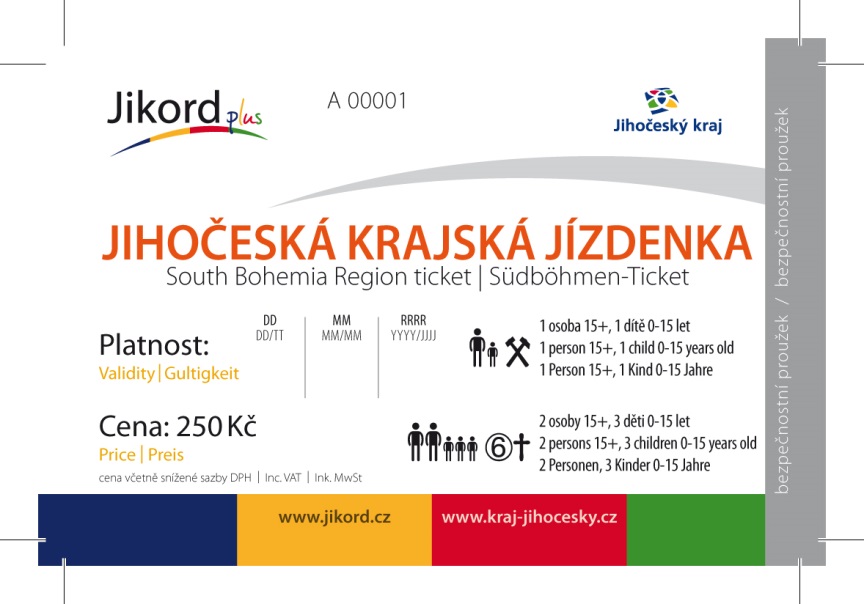 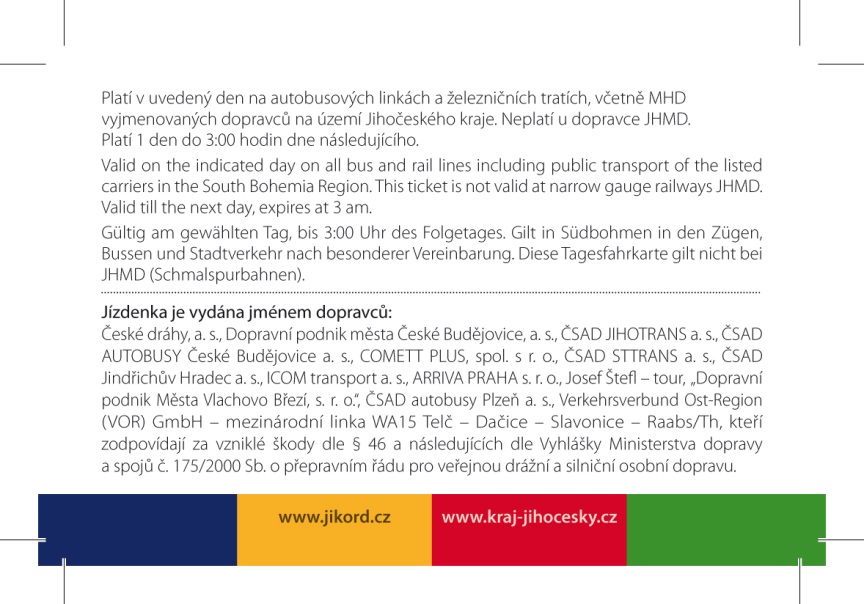 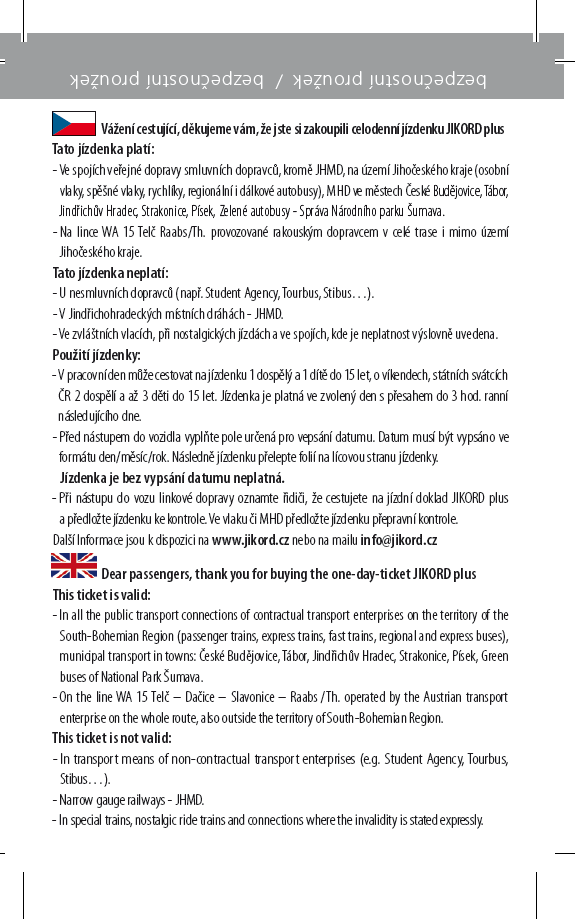 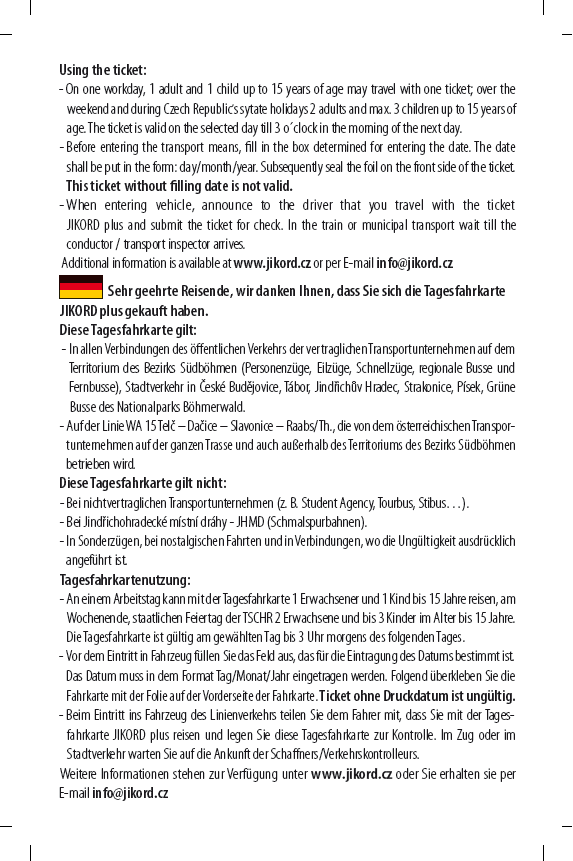 DopravceDopravceDopravceTrať / LinkaNázev  tratě/linkyPlatí v úsekuVyčíslení poměrných částek z prodaných jízdenek JIKORD plusVyčíslení poměrných částek z prodaných jízdenek JIKORD plusVyčíslení poměrných částek z prodaných jízdenek JIKORD plusVyčíslení poměrných částek z prodaných jízdenek JIKORD plusSeznam prodejcůPodíl jednotlivých prodejců z výtěžku za každou prodanou jízdenku s DPH*„Dopravci“CELKEM                                    250 Kč 